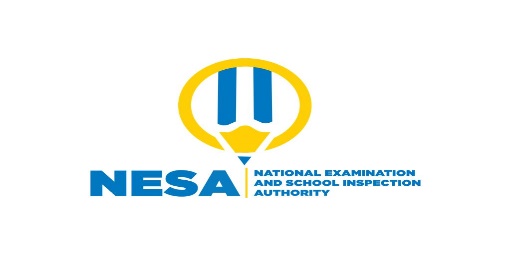 SENIOR FOUR END OF YEAR EXAMINATIONS, 2020/2021SUBJECT:  COMPUTER SCIENCECOMBINATIONS: MATHEMATICS- PHYSICS- COMPUTER SCIENCE      (MPC)MATHEMATICS-COMPUTER SCIENCE –ECONOMICS (MCE)DURATION: 3 HOURSINSTRUCTIONS:All questions are compulsory                 (100 marks)Answer all questions (100 marks)1) Explain why it is not advisable to eat or drink in a computer lab.   (3marks)                         2) Discuss Characteristics of Random Access Memory (RAM)            (6 marks)Differentiate between the Servers and workstations.                   (4 marks)Which of the following is designed to control the operations of a computer? Explain it.                                                                                    (5 marks)
a) Application Software
b) System Software
c) Utility Software
d) UserState four factors you would consider before installing computer software whether an operating system or application software.                  (4 marks)                                                              Convert 101102 into a decimal number.                                      (4 marks)Why the truth table of an AND gate has four possible combinations?                                                                                               (3 marks)List six functions of the operating system.                                    (6 marks)Write a C++ program to assign a value of 100.235 to a double variable and then convert it to int.                                                                 (6 marks)10) List five rules you would follow to write code using XHTML        (5 marks)11) Draw the truth table of AND Gates                                             (4 marks) Write a C++ program to print the value of the address of the pointer to a    variable whose value is input from user.                                (10 marks) List 10 components inside computer case.                            (10 marks)Write an algorithm which receive a width and height of a rectangle and   display its area and perimeter                                                   (10 marks)                                                                                                    15) Explain major types of computer software, their uses, and examples.                                                                                              (10 marks) 16) Write pseudocode to compare three numbers X, Y and Z in algorithm.                                                                                       (10 marks)                                                                                                Marks: